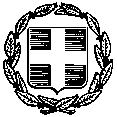 ΓΙΑ ΑΝΑΡΤΗΣΗ ΣΤΗΝ ΙΣΤΟΣΕΛΙΔΑΛάρισα,   08/4/2020	Αρ. Πρ.:    ……….ΘΕΜΑ :	«Πρώτη Πρόσκληση για κατάθεση οικονομικής προσφοράς για την προμήθεια λογισμικού για επιτραπέζιο – φορητό ΗΥ»	Η Περιφερειακή Διεύθυνση Πρωτοβάθμιας και Δευτεροβάθμιας  Εκπαίδευσης Θεσσαλίας πρόκειται να προβεί στην αναζήτηση οικονομικής προσφοράς  για την προμήθεια λογισμικού προστασίας για επιτραπέζιο-φορητό ΗΥ. Κατόπιν των ανωτέρω, σας προσκαλούμε, σύμφωνα με τις διατάξεις του νόμου 4412/2016 (ΦΕΚ 147 Α’), να μας ενημερώσετε μέσω οικονομικής προσφοράς για τη διάθεση λογισμικού για επιτραπέζιο – φορητό ΗΥ σύμφωνα με τις παρακάτω τεχνικές προδιαγραφές.	H ανάθεση της προμήθειας θα γίνει με τη διαδικασία της απευθείας ανάθεσης και κριτήρια που ορίζουν οι διατάξεις του νόμου 4412/2016 (ΦΕΚ 147 Α΄):α) τη δυνατότητα καλής και έγκαιρης εκτέλεσης και β) την πιο οικονομική προσφορά για την διάθεσή τους καθώς και το χρόνο παράδοσης τους.	Η εξόφληση της δαπάνης θα γίνει σύμφωνα με το νόμο 4270/2014 (ΦΕΚ 143/Α’) περί Δημόσιου Λογιστικού όπως τροποποιήθηκε και ισχύει, από τη Δημοσιονομική Υπηρεσία Εποπτείας και Ελέγχου Λάρισας σε τραπεζικό λογαριασμό που θα μας υποδείξετε (αρ. ΙΒΑΝ-Φωτοτυπία πρώτης σελίδας βιβλιαρίου τραπέζης) και η σχετική δαπάνη έχει προβλεφθεί στο Φ/ΕΦ 1019-206-9900700, ΑΛΕ: 3140301001	Η κλειστή γραπτή προσφορά θα κατατεθεί μέχρι τη Δευτέρα, 13 Απριλίου 2020 στα γραφεία της Περιφερειακής Διεύθυνσης Πρωτοβάθμιας και Δευτεροβάθμιας Εκπαίδευσης Θεσσαλίας, (υπόψη Επιτροπής Διαχείρισης), είτε με ηλεκτρονικό ταχυδρομείο στο mail@thess.pde.sch.gr, είτε με τηλεομοιότυπο στο 2410 539 219, είτε ταχυδρομικά στη Δ/νση: Μανδηλαρά 23, 2ος όροφος, είτε αυτοπροσώπως .ΤΕΧΝΙΚΕΣ ΠΡΟΔΙΑΓΡΑΦΕΣ ΛΟΓΙΣΜΙΚΟ ΠΡΟΣΤΑΣΙΑΣ (ANTIVIRUS)ΛΟΓΙΣΜΙΚΟ – ΑΔΕΙΕΣ ΧΡΗΣΗΣ MS OFFICE 2019 StdΥΠΟΔΕΙΓΜΑ ΟΙΚΟΝΟΜΙΚΗΣ ΠΡΟΣΦΟΡΑΣΠΡΟΔΙΑΓΡΑΦΗΑΠΑΙΤΗΣΗΓενικάΑνανέωση του λογισμικού Bitdefender Total Security (προστασία από κακόβουλο λογισμικό) για δέκα (10) τερματικά χρονικής διάρκειας ενός (1) έτουςΝΑΙΠΡΟΔΙΑΓΡΑΦΗΑΠΑΙΤΗΣΗΓενικάΠρομήθεια τριών (3) αδειών λογισμικού Office Std 2019 OLP NL Acdmc Microsoft Office Standard 2019.Αφορά συμβόλαιο Open License, δηλαδή εφάπαξ αγορά.Υπάρχει δυνατότητα downgrade και μεταφερσιμότητα των αδειών. Περιλαμβάνει Word, Excel, Outlook, PowerPoint.ΝΑΙα/αΛΟΓΙΣΜΙΚΟΤΙΜΗ ΜΟΝΑΔΑΣΤΕΜΑΧΙΑΣΥΝΟΛΙΚΗ ΤΙΜΗ1Ανανέωση του λογισμικού Bitdefender Total Security για δέκα (10) τερματικά χρονικής διάρκειας ενός (1) έτους12Άδειες  λογισμικού Office Std 2019 OLP NL Acdmc. Microsoft Office Standard 2019.3 άδειεςΑΞΙΑ ΧΩΡΙΣ ΦΠΑΑΞΙΑ ΧΩΡΙΣ ΦΠΑΑΞΙΑ ΧΩΡΙΣ ΦΠΑΦΠΑΦΠΑΦΠΑΣΥΝΟΛΙΚΗ ΑΞΙΑΣΥΝΟΛΙΚΗ ΑΞΙΑΣΥΝΟΛΙΚΗ ΑΞΙΑ